Stundenzeiten an der Grundschule Schule am Silahopp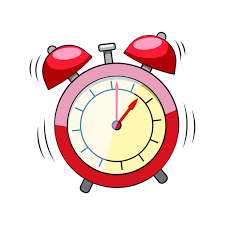 Stand: 11.09.19Stundenzeiten an der Grundschule Schule am SilahoppStand: 11.09.19StundeBeginnEnde1.07:4508:302.08:3509:20Große PauseGroße PauseGroße Pause3.09:3510:204.10:2511:10Kleine PauseKleine PauseKleine Pause5.11:2012:056.12:1012:55StundeBeginnEnde1.07:4508:302.08:3509:20Große PauseGroße PauseGroße Pause3.09:3510:204.10:2511:10Kleine PauseKleine PauseKleine Pause5.11:2012:056.12:1012:55